October 3, 2016IN REPLY PLEASEREFER TO OUR FILE NUMBERA-2013-2375162A-2013-2375164A-2013-2376817A-2015-2471524JAMES S OLDHAMCANYON COUNTRY CABS LLC11960 ROUTE 6WELLSBORO PA  16901Dear Sir/Madam:	We are returning your Change of Address of Canyon Country Cabs LLC to you because it is required for us to have an original signature.  Please sign in ink as indicated by the tab stating ‘Sign Here’ and return to the address listed at the top of this letter within 10 days.		Once we receive your Response with your original signature we will be able to process as needed.  If you do not return within 10 days your filing will be considered unfiled. 	Thank you for your attention to this matter.								Very truly yours,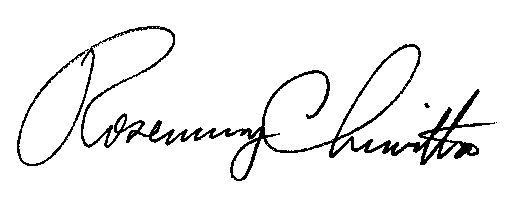 								Rosemary Chiavetta								SecretaryEnclosuresRC:alw